ACTION CLEF n° 2 : CLOTURE TA JOURNEE DANS LA GRATITUDE.Bonjour++PRENOM++,Hier nous avons découvert comment s’éveiller à une magnifique journée dans une vibration Joyeuse et spitante.Aujourd’hui je te propose de découvrir comment métamorphoser ta fin de journée, comment la clôturer en beauté et s’endormir paisiblement!  Comme un bébé…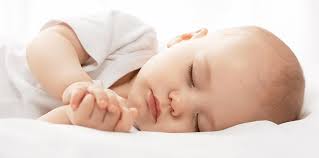 Trop souvent, nous plongeons dans notre lit la tête remplie des choses qui restent à faire, qui n’ont pas marchées dans la journée, qui nous ont épuisées, qui ne sont pas résolues… d’ailleurs nombreux sont ceux qui, de ce fait, ont du mal à s’endormir ! Pourquoi ?Parce que pour notre cerveau, il n’y a pas de différence entre la pensée de quelque chose et la réalité de cette chose! Ça veut dire que le soir, en nous connectant à tout ce qui n’a pas été, tout ce qui nous stress ou nous a stressé ; notre cerveau « vit » et réagit comme si c’était la réalité de l’instant présent ! Donc il produit l’hormone du stress, l’adrénaline (hormone « guerrière » qui prépare le corps à l’action) et le cortisol, qui nous tient éveillé « au cas où » un danger se présenterait !  Notre nuit de sommeil est mal embarquée car le corps n’est pas préparé hormonalement au sommeil, mais plutôt à l’action!« Oui, ok, mais alors on fait quoi? » me direz-vous.Alors, trois petites actions simples mais puissantes, peuvent nous aider à vivre ce moment, et le sommeil qui suit, de manière plus sereine et donc plus bénéfique pour la santé !La première action : avant de nous mettre au lit, prenons le temps, debout à côté du lit ou déjà couché dans votre lit, de faire trois respirations profondes en Conscience : avec l’intention à l’inspire de prendre de l’énergie de douceur et de calme, et à l’expire, l’intention d’envoyer dans la terre, au travers de nos pieds, tout ce qui nous a pesé pendant la journée (nous n’avons pas besoins de faire l’inventaire, notre cerveau sait, il a  tout enregistré ;-) ! La deuxième action: prendre un temps pour identifier trois choses ou  événements ou situations de notre journée, pour lesquelles nous pouvons avoir de la Gratitude, pour lesquelles nous pouvons dire « MERCI » à la vie !  La première fois, c’est un peu difficile de trouver des idées, mais c’est une habitude qui deviendra un automatisme si tu le fais minimum 21 jours d’affilés !Je te donne quelques exemples pour t’aider dans tes premiers pas vers la GRATITUDE :Merci pour le rayon de soleil ou pour la pluie qui fait pousser mes légumesMerci pour l’eau sous la douche tous les matinsMerci pour le sourire reçu d’un(e) inconnu(e)Merci pour la tasse de café apportée par ma collègueMerci pour l’étreinte avec mon ami(e)Merci pour le coup de fil reçu de…Merci pour l’abondance et la générosité de la TerreMerci pour ma voiture qui m’emmène confortablement où je le souhaiteMerci pour cette belle journée vécue de plus en plus en conscience……Tu vois que c’est à l’infini !  Je t’invite à être de plus en plus conscient de tes ressentis de Joie et de légèreté durant la journée, pour lesquels tu pourras te réjouir le soir.  Et ici encore, en réalisant cela, en te reconnectant à tes expériences délicieuses de la journée, ton cerveau va travailler en ta faveur en produisant, cette fois, l’hormone du bien-être : l’ocytocine ! Elle détend le corps et favorise un endormissement paisible !La troisième action, notes tes « MERCI » dans un petit cahier de Gratitude.  Pourquoi ? Parce que cela te permettra, après quelques jours, de découvrir combien la Vie est généreuse avec toi !  Tu pourras les relire quand tu auras un coup de cafard pour te remettre dans une vibration positive. Tu pourras découvrir combien, au plus tu vibres à tous ces « MERCI », au plus ta vie prend une saveur de légèreté et de Joie, et te donne encore plus d’occasion de vivre cette Gratitude profondément.SURTOUT NE ME CROIS PAS !    … expérimente…    … ressens les changements en Conscience…Beau chemin à toi pour colorer tes nuits de calme et de volupté, pour qu’elles te soient ressourçantes et bénéfiques pour entamer une nouvelle journée merveilleuse chaque matin !Et entre ces deux moments importants de la journée : l’éveil et l’endormissement, que peux-tu mettre en action pour vivre une métamorphose profonde dans ta vie ? C’est ce que nous allons découvrir dans les actions clefs des jours suuivants !Belle journée ou Bonne nuit ! ;-)A demain pour une nouvelle ACTION CLEF !Gratitude, Sophie